к решению № 7-1 Совета депутатов Кончезерского сельского поселения 28 сессии 1 созыва от 31 марта 2009 г.ПОЛОЖЕНИЕ О ПОРЯДКЕ УПРАВЛЕНИЯ И РАСПОРЯЖЕНИЯИМУЩЕСТВОМ, НАХОДЯЩИМСЯ В СОБСТВЕННОСТИКОНЧЕЗЕРСКОГО СЕЛЬСКОГО ПОСЕЛЕНИЯНастоящее Положение о порядке управления и распоряжения имуществом, находящимся в собственности Кончезерского сельского поселения , (далее- Положение) разработано в соответствии с Конституцией Российской Федерации, Гражданским кодексом Российской Федерации, Федеральными законами от 06.10.2003 131-ФЗ ”06 общих принципах организации местного самоуправления в Российской Федерации”, от21.12.2001 178-ФЗ приватизации государственного и муниципального имущества", Уставом Кончезерского сельского поселения и иными нормативными правовыми актами.Общие положенияСобственником муниципального имущества является муниципальное образование Кончезерское сельское поселение (далее - поселение). Глава Кончезерского сельского поселения от имени Кончезерского сельского поселения самостоятельно осуществляет владение, пользование и распоряжение муниципальным имуществом в порядке установленном решениями Совета депутатов Кончезерского сельского поселения .Муниципальная собственность поселения предназначена для решения вопросов местного значения и может быть использована для осуществления любых не запрещенных действующим законодательством видов деятельности.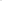 Муниципальная собственность Кончезерского сельского поселения (далее муниципальная собственность), если иное не установлено федеральным законом, может быть передана во временное или постоянное пользование юридическим и физическим лицам, объединена с государственным имуществом, имуществом иных муниципальных образований, физических и юридических лиц, использована в качестве предмета залога, передана в доверительное управление юридическим лицам или индивидуальным предпринимателям, отчуждена, использована и обременена иными способами в соответствии с действующим законодательством.Настоящее Положение устанавливает общий порядок управления и распоряжения муниципальной собственностью в целях упорядочения управления и распоряжения муниципальной собственностью, обеспечения эффективного использования имущества и объектов муниципальной собственности, а также создания правовой и экономической базы для дальнейшего развития и приращения муниципальной собственности.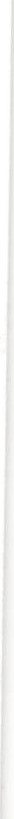 Действие Положения не распространяется на отношения, возникающие при осуществлении права собственности в отношении средств бюджета Кончезерского сельского поселения.1 З. Финансирование деятельности по управлению и распоряжению муниципальной собственностью Кончезерского сельского поселения осуществляется за счет средств бюджета Кончезерского сельского поселения.Право муниципальной собственностиВ муниципальной собственности поселения может находиться:2.1 . 1 . Имущество, предназначенное для решения вопросов местного значения:2.1.1. Имущество, предназначенное для решения вопросов местного значения:-имущество, предназначенное для электро-, тепло-, газо- и водоснабжения населения, водоотведения, снабжения населения топливом, для освещения улиц населенных пунктов Кончезерского сельского поселения автомобильные дороги общего пользования, мосты и иные транспортные инженерные сооружения в границах населенных пунктов Кончезерского сельского поселения, за исключением автомобильных дорог общего пользования, мостов и иных транспортных инженерных сооружений федерального и регионального значения, а также имущество, предназначенное для их обслуживания;-жилищный фонд социального использования для обеспечения малоимущих граждан, проживающих в Кончезерском сельском поселении и нуждающихся в улучшении жилищных условий, жилыми помещениями на условиях договора социального найма, а также имущество, необходимое для содержания муниципального жилищного фонда;-пассажирский транспорт и другое имущество, предназначенные для транспортного обслуживания населения в границах Кончезерского сельского поселения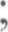 -имущество, предназначенное для предупреждения и ликвидации последствий чрезвычайных ситуаций в границах Кончезерского сельского поселения ,-объекты, а также пожарное оборудование и снаряжение, предназначенные для обеспечения первичных мер по тушению пожаров;-имущество библиотек Кончезерского сельского поселения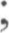 -имущество, предназначенное для организации досуга и обеспечения жителей Кончезерского сельского поселения услугами организаций культуры;-объекты культурного наследия (памятники истории и культуры) независимо от категории их историко-культурного значения в соответствии с законодательством Российской Федерации;-имущество, предназначенное для организации защиты населения и территории Кончезерского сельского поселения от чрезвычайных ситуаций природного и техногенного характера;-имущество, предназначенное для обеспечения безопасности людей на водных объектах, охраны их жизни и здоровья;-имущество, предназначенное для развития на территории Кончезерского сельского поселения физической культуры и массового спорта;-имущество, предназначенное для организации благоустройства и озеленения территории Кончезерского сельского поселения, в том числе для обустройства мест общего пользования и мест массового отдыха населения;имущество, предназначенное для сбора и вывоза бытовых отходов и мусора;  имущество, включая земельные участки, предназначенные для организации ритуальных услуг и содержания мест захоронения;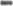 -имущество, предназначенное для официального опубликования (обнародования) муниципальных правовых актов, иной официальной информации;-земельные участки, отнесенные к муниципальной собственности Кончезерского сельского поселения в соответствии с федеральными законами;-обособленные водные объекты на территории Кончезерского сельского поселения; леса, расположенные в границах населенных пунктов Кончезерского сельского поселения;-имущество, предназначенное для создания, развития и о&еспечения охраны лечебно-оздоровительных местностей и курортов местного значения на территории Кончезерского сельского поселения;-объекты культурного наследия (памятники истории и культуры) независимо от категории их историко-культурного значения в случае, если такие объекты необходимы для осуществления полномочий органов местного самоуправления, а также в иных случаях, установленных федеральным законом.2.1.2.Имущество, предназначенное для осуществления отдельных государственных полномочий, переданных органам местного самоуправления, в случаях, установленных федеральными законами и законами Республики Карелия;I .З.Имущество, предназначенное для обеспечения деятельности органов местного самоуправления и должностных лиц местного самоуправления, муниципальных служащих, работников муниципальных предприятий и учреждений в соответствии с решениями Совета депутатов Кончезерского сельского поселения .2.1.4.Имущество, необходимое для осуществления полномочий, право осуществления которых предоставлено органам местного самоуправления федеральными законами;З. Основания возникновения права муниципальной собственностиОбъекты права муниципальной собственности определяются действующим законодательством и Уставом поселения и включают в себя средства местного бюджета и имущество, принадлежащее на праве собственности муниципальному образованию.Средства местного бюджета и муниципальное имущество, не закрепленное за муниципальными предприятиями и учреждениями, составляют муниципальную казну поселения.Муниципальцая собственность формируется следующими способами:3.2.1. При разграничении государственной собственности в Российской Федерации на федеральную собственность, государственную собственность Республики Карелия и муниципальную собственность в порядке, установленном действующим законодательством Российской Федерации и Республики Карелия.При передаче объектов федеральной собственности в муниципальную собственность в соответствии с законодательством Российской Федерации.При передаче объектов государственной собственности Республики Карелия (далее республиканская собственность) в муниципальную собственность в соответствии с законодательством Республики Карелия.При передаче объектов муниципальной собственности от иного муниципального образования.При вводе в эксплуатацию вновь возведенных объектов за счет средств местного бюджета.При приобретении имущества на основании договора купли-продажи, мены, дарения или иной сделки, предусмотренной действующим законодательством Российской Федерации.3.2.7. Путем получения продукции, плодов и доходов в результате использования муниципальной собственности.3.28. По иным основаниям, предусмотренным действующим законодательством.3.3. Прием-передача объектов в муниципальную собственность осуществляется в следующем порядке:3.3.1. Предприятие, учреждение (далее Заявитель), на балансе которого находятся объекты, передаваемые в муниципальную собственность (далее - объекты), или физическое лицо обращаются с заявлением на имя главы поселения. К заявлению прилагаются: копии учредительных документов юридического лица, свидетельство о государственной регистрации, коды статистики;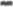 перечень объектов, предлагаемых к передаче, с указанием их местонахождения и основных технических характеристик;перечень зданий, сооружений, нежилых помещений, в том числе встроеннопристроенных, сдаваемых в аренду либо обремененных правами третьих лиц, с копиями соответствующих договоров;копия свидетельства о государственной регистрации права собственности на передаваемый объект;справка о балансовой принадлежности объектов с указанием их начальной и остаточной балансовой стоимости;  протокол (выписка из протокола) общего собрания либо иного органа юридического лица, компетентного принимать решение об отчуждении имущества в муниципальную собственность;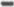 технические паспорта и поэтажные планы БТИ на каждый объект сроком исполнения документации не позднее двух месяцев к моменту ее представления;список приватизированных (частных), служебных квартир в жилом доме с выделением их доли в процентном соотношении к жилому дому в целом, в том числе в стоимостном выражении;  правоустанавливающие документы на земельный участок, на котором расположен предлагаемый к передаче объект.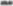 При необходимости у заявителя могут быть затребованы иные документы, предусмотренные действующим законодательством Российской Федерации и Республики Карелия.3.32. Глава Кончезерского сельского поселения рассматривает вопрос о целесообразности принятия объекта в муниципальную собственность.В случае целесообразности принятия объекта в муниципальную собственность на основании представленных Заявителем документов Администрация Кончезерского сельского поселения готовит проект решения Совета депутатов поселения об утверждении перечня объектов, принимаемых в муниципальную собственность.В случае утверждения указанного перечня Советом депутатов поселения глава Кончезерского сельского поселения формирует рабочую комиссию по приему-передаче в муниципальную собственность предложенных к передаче объектов путем издания соответствующего постановления.Комиссия производит обследование объектов, составляет смету расходов на их восстановление и содержание (при необходимости) и направляет материалы на имя главы Кончезерского сельского поселения.Председатель рабочей комиссии вправе привлекать для работы комиссии специалистов администрации, муниципальных предприятий и учреждений, экспертов и т.д., требовать представления дополнительных материалов и документов.По итогам работы комиссии составляется акт приема-передачи объектов по установленной форме, который утверждается главой поселения.После принятия объектов в муниципальную собственность оформляется передача принятых объектов в хозяйственное ведение муниципальным предприятиям или в оперативное управление муниципальным учреждениям или в муниципальную казну поселения.По объектам, передаваемым в муниципальную собственность в соответствии с пп. 3.2.1, 3.22, 3.2.3 настоящего Положения, Администрация направляет документы по передаче объектов для согласования и утверждения в исполнительные органы государственной власти Республики Карелия и Российской Федерации в соответствии с действующим законодательством.Внесение принятых объектов в Реестр муниципальной собственности производится в соответствии с Положением об организации учета и ведения реестра муниципальной собственности Кончезерского сельского поселенкя .На все объекты недвижимости, принятые в муниципальную собственность Кончезерского сельского поселения, администрация поселения готовит необходимые документы для государственной регистрации права собственности в соответствии с действующим законодательством.Документы, подтверждающие право муниципальной собственности, подлежат постоянному хранению в Администрации.Основания прекращения права муниципальной собственности4.1. Право муниципальной собственности прекращается:в случае гибели или уничтожения имущества;при отчуждении имущества другим лицам, в том числе в порядке приватизации, в порядке разграничения муниципальной собственности;путем обращения взыскания на имущество по обязательствам поселения в порядке, предусмотренном законодательством Российской Федерации;  по иным основаниям, предусмотренным законодательством Российской Федерации.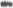 4.2. Муниципальная собственность может быть передана в федеральную собственность, собственность Республики Карелия, в собственность иного муниципального образования в случаях и в порядке, установленном действующимзаконодательствомПолномочия органов местного самоуправления и должностных лиц местного самоуправления по вопросам управления и распоряжения собственностью муниципального образования Копчезерское сельское поселение5.1. Совет депутатов Кончезерского сельского поселения (далее - Совет депутатов) утверждает: порядок управления и распоряжения имуществом, находящимся в муниципальной собственности, ставки арендной платы;  порядок принятия решений о создании, реорганизации и ликвидации муниципальных предприятий и учреждений;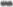 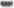 -порядок назначения на должность и освобождения от должности руководителей муниципальных предприятий, учреждений;тарифы на услуги муниципальных предприятий и учреждений;порядок перечисления муниципальными предприятиями в бюджет поселения части прибыли, остающейся после уплаты налогов и иных обязательных платежей;порядок и условия приватизации муниципальной собственности;программу приватизации муниципального имущества на перспективное развитие и на очередной год;  перечни имущества, передаваемого в муниципальную собственность в соответствии с пп. 3.2.1-3.2.4 настоящего Положения,	в соответствии с законодательством Российской Федерации и законодательством Республики Карелия ;  перечни имущества, передаваемого из муниципальной собственности в федеральную собственность, в государственную собственность Республики Карелия , в собственность иного муниципального образования в соответствии с законодательством Российской Федерации и законодательством Республики Карелия .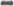 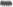 5.2. Полномочия главы Кончезерского сельского поселения по вопросам управления и распоряжения муниципальной собственностью: издает постановления, распоряжения для осуществления права владения, пользования и распоряжения муниципальной собственностью;  рассматривает обращения организаций различных форм собственности и физических лиц о передаче имущества в муниципальную собственность;  создает рабочую комиссию по приему в муниципальную собственность предложенных к передаче объектов;  создает рабочую комиссию по передаче имущества из муниципальной собственности в федеральную собственность, в государственную собственность Республики Карелия, в собственность иного муниципального образования в соответствии с законодательством Российской Федерации и законодательством Республики Карелия;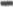 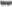 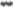 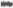 дает согласие на совершение сделок с физическими и юридическими лицами о передаче принадлежащего им имущества в муниципальную собственность;утверждает уставы муниципальных предприятий и учреждений, назначает надолжность и освобождает от должности руководителей данных предприятий и учреждений;по иным вопросам управления и распоряжения муниципальной собственностью.5.3. Администрация Кончезерского сельского поселения:формирует и направляет на утверждение Совету депутатов перечни объектов, передаваемых в муниципальную собственность в соответствии с пп. 3.2.1-3.2.4 настоящего Положения;формирует и направляет на утверждение Совету депутатов перечни имущества, передаваемого из муниципальной собственности в федеральную собственность, в государственную собственность Республики Карелия, в собственность иного муниципального образования в соответствии с законодательством Российской Федерации и законодательством Республики Карелия ;готовит проект постановления главы поселения по приемке в муниципальную собственность соответствующего имущества;готовит проект постановления главы поселения по передаче объектов из муниципальной собственности в федеральную собственность, в государственную собственность Республики Карелия, в собственность иного муниципального образования;  осуществляет оформление документов по приемке в муниципальную собственность соответствующего имущества;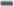 осуществляет оформление документов по передаче объектов из муниципальной собственности в федеральную собственность, в государственную собственность Республики Карелия, в собственность иного муниципального образования;готовит необходимые документы и направляет для государственной регистрации права собственности в Главном управлении Федеральной регистрационной службы Республике Карелия в Кондопожский отдел ;осуществляет хранение документов, подтверждающих право муниципальной собственности;  организует учет и ведет реестр муниципального имущества, а также осуществляет организацию защиты информации, содержащейся в реестре;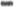 оформляет право муниципальной собственности на бесхозяйное имущество, находящееся на территории поселения;  осуществляет контроль за эффективностью использования и сохранностью муниципальной собственности;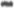 по иным вопросам управления и распоряжения муниципальной собственностью.Виды управления и распоряжения муниципальной собственностью6.1. К видам управления и распоряжения муниципальной собственностью относятся: учет имущества и объектов муниципальной собственности (Реестр муниципальной собственности); 	передача муниципальной собственности в хозяйственное ведение муниципальным предприятиям (далее - МП);  передача муниципальной собственности в оперативное управление муниципальным учреждениям (далее - МУ);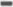 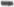 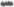 передача муниципальной собственности в аренду, субаренду,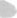 передача муниципальной собственности в безвозмездное пользование;приватизация муниципальной собственности;внесение вкладов в уставный фонд МП;передача муниципальной собственности в качестве залога (ипотека), сервитут, мена, доверительное управление, агентирование, уступка права требования;иные формы управления и распоряжения муниципальной собственностью.6.2. Управление и распоряжение муниципальной собственностью от имени поселения осуществляет администрация поселения в порядке, установленном действующим законодательством Российской Федерации, законом Республики Карелия, УставомКончезерского сельского поселения, настоящим Положением и другими нормативными правовыми актами поселения, принимаемыми в соответствии с действующим законодательством и настоящим Положением.Учет муниципальной собственностиВ целях организации единой системы учета, пообъектной регистрации муниципальной собственности, отражения изменений качественных характеристик объектов и их движения формирования полной и достоверной информации, необходимой для исполнения полномочий по управлению и распоряжению муниципальной собственностью, ведется Реестр муниципальной собственности (далее Реестр),Реестр представляет собой банк данных о составе муниципальной собственности, формирующийся на основе нормативно-правовых актов органов местного самоуправления поселения, данных, представляемых муниципальными предприятиями и муниципальными учреждениями, органами государственной статистики.Формирование и обслуживание Реестра осуществляется в соответствии с Порядком ведения Реестра муниципальной собственности в Кончезерском сельскомпоселении.Основаниями для включения или исключения объектов муниципальной собственности из Реестра являются:решение Совета депутатов Кончезерского сельского поселения;постановление главы Кончезерского сельского поселения ,соответствующий договор гражданско-правового характера;решение суда;иные основания, установленные законодательством.Держателем подлинника Реестра и органом, осуществляющим его ведение, является Администрация.Ответственность за достоверность, полноту и сохранение информационной базы Реестра возлагается на держателя подлинника Реестра.Реестр является собственностью Кончезерского сельского поселения и его информационным ресурсом.Управление и распоряжение муниципальной собственностью, закрепленной на праве хозяйственного веденияМуниципальная собственность может быть закреплена без изменения вида или статуса собственности на праве хозяйственного ведения строго целевым назначением за муниципальными предприятиями на основании постановления главы Кончезерского сельского поселения.Муниципальное предприятие вправе пользоваться и распоряжаться принадлежащей ему на праве хозяйственного ведения муниципальной собственностью в пределах его компетенции в соответствии с Гражданским кодексом Российской Федерации и другими нормативными правовыми актами.Муниципальная собственность, закрепленная за муниципальным предприятием на праве хозяйственного ведения, учитывается на. балансе предприятия.Продукция и доходы от использования имущества, находящегося в хозяйственном ведении, а также имущество, приобретенное муниципальным предприятием по сделкам или иным основаниям, поступают в хозяйственное ведение предприятия и являются муниципальной собственностью.Муниципальное образование имеет право на получение части прибыли от использования имущества, находящегося в хозяйственном ведении муниципального предприятия, остающейся после уплаты налогов и сборов в соответствии с Положениемо порядке перечисления муниципальными предприятиями в бюджет поселения части прибыли, остающейся после уплаты налогов и иных обязательных платежей, утвержденным решением Совета депутатов Кончезерского сельского поселения.Муниципальные предприятия не позднее 1 апреля каждого года обязаны направлять в Администрацию перечень муниципального имущества (находящегося на балансе МП), копию годового отчета (баланс с приложениями и пояснительной запиской), заверенную налоговой инспекцией, а также копию платежного поручения о перечислении в местный бюджет части прибыли от использования муниципального имущества, остающейся после уплаты налогов и сборов.Контроль над использованием по назначению и сохранностью имущества, закрепленного за муниципальным предприятием на праве хозяйственного ведения, осуществляет Администрация.Управление и распоряжение муниципальной собственностью, закрепленной на праве оперативного управленияМуниципальная собственность может быть закреплена без изменения вида (статуса) собственности на праве оперативного управления за муниципальными учреждениями.Муниципальная собственность, закрепленная на праве оперативного управления, учитывается на балансе муниципальных учреждений.9,3. Муниципальное учреждение вправе пользоваться и распоряжаться принадлежащей ему на праве оперативного управления муниципальной собственностью в пределах его компетенции в соответствии с Гражданским кодексом Российской Федерации и другими нормативными правовыми актами.Администрация Кончезерского сельского поселения на основании постановления Главы Кончезерского сельского поселения вправе изъять излишнее, неиспользуемое либо используемое не по назначению имущество, переданное в оперативное управление муниципального учреждения, и распорядиться им по своему усмотрению.Муниципальным учреждениям запрещается совершать сделки, возможными последствиями которых является отчуждение или обременение имущества, закрепленного за муниципальным учреждением; имущества, приобретенного за счет средств, выделенных этому муниципальному учреждению муниципальных учреждений учредителем; имущества переданного в форме дара, пожертвования или по завещанию; имущества, приобретенного муниципальным учреждением за счет доходов, полученных от предпринимательской и иной приносящей доход деятельности.Денежные средства, имущество и другие объекты собственности, переданные муниципальным учреждениям физическими и (или) юридическими лицами в форме дара, пожертвования или по завещанию, продукты интеллектуального и творческого труда, являющиеся результатом деятельности муниципального учреждения, а также доходы от собственной деятельности муниципальных учреждений и приобретенные на эти доходы объекты собственности, подлежат обязательному учету и являются муниципальной собственностью муниципального образования Кончезерское сельское поселение.Контроль над использованием по назначению и сохранностью имущества, закрепленного за муниципальными учреждениями на праве оперативного управления, осуществляет Администрация Кончезерского сельского поселения.Муниципальные учреждения не позднее 1 апреля каждого года обязаны направлять в Администрацию Кончезерского сельского поселения перечень муниципального имущества (находящегося на балансе муниципальных учреждений), копию годового отчета (баланс с приложениями и пояснительной запиской).Передача муниципальной собственностив аренду, субарендуМуниципальная собственность может быть передана в аренду, субаренду в соответствии с „Положением о порядке сдачи в аренду муниципального имущества Кончезерского сельского поселения, утвержденным решением Совета депутатов Кончезерского сельского поселения. 10.2. Порядок оформления договоров аренды, субаренды и расчетов арендной платы за пользование муниципальной собственностью, а также формы соответствующих договоров устанавливаются Положением о порядке сдачи в аренду муниципального имущества Кончезерского сельского поселения, утвержденным решением Совета депутатов Кончезерского сельского поселения, и являются обязательными к применению.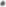 Приватизация муниципальной собственности11.1. Приватизация муниципальной собственности и распределение полученных от приватизации средств производятся в соответствии с Положением о порядке приватизации муниципального имущества Кончезерского сельского поселения, утвержденным Советом депутатов Кончезерского сельского поселения, и Программой приватизации муниципального имущества на перспективное развитие и на очередной год, утвержденной Советом депутатов Кончезерского сельского поселения.12. Приватизация муниципального жилищного фонда поселения, находящегося в муниципальной собственности, осуществляется в соответствии с действующим законодательством и Положением о приватизации муниципального жилищного фонда в Кончезерском сельском поселении, утвержденным решением Совета депутатов Кончезерского сельского поселения.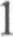 12.. Безвозмездное пользование муниципальным имуществомПо договору безвозмездного пользования ссудодателем имущества, находящегося в муниципальной собственности, является Администрация Кончезерского сельского поселенияСсудополучателем могут выступать органы государственной власти, органы местного самоуправления, а также организации с соблюдением требований действующего законодательства.Ссудополучатель не вправе каким-либо способом распоряжаться муниципальным имуществом, переданным ему в безвозмездное пользование.Порядок передачи муниципального имущества в безвозмездное пользование устанавливается главой Кончезерского сельского поселения.Возмездное отчуждение муниципального имуществаМена муниципального имущества.Отчуждение муниципального имущества порядке мены допускается в случаях, не противоречащих действующему законодательству Российской Федерации.Муниципальное имущество, закрепленное за муниципальным унитарным предприятием на праве хозяйственного ведения, с согласия Администрации Кончезерского сельского поселения может быть обменено на другое равноценное имущество, при условии соблюдения интересов Кончезерского сельского поселения.13.1. З. Решение о мене муниципального имущества принимает Совет Кончезерского сельского поселения.13.1.4. От имени Кончезерского сельского поселения договор мены заключает Администрация Кончезерского сельского поселения, а в случае мены муниципального имущества, закрепленного на праве хозяйственного ведения за муниципальным унитарным предприятием предприятие, с согласия Администрации Кончезерского сельского поселения.Иные способы возмездного отчуждения муниципального имущества.Отчуждение муниципального имущества, в отношении которого не распространяются федеральные законы о приватизации, осуществляется в соответствии с этими нормативными актами.13.22. Решение об отчуждении указанного в подпункте 13.2.1 Положения муниципального имущества принимает Совет Кончезерского сельского поселения.132.3. От имени Кончезерского сельского поселения соответствующий договор заключает Администрация Кончезерского сельского поселения.Безвозмездное отчуждение муниципального имуществаБезвозмездное отчуждение муниципального имущества допускается путем его передачи в собственность Российской Федерации, Республики Карелия в случаях, установленных федеральным законодательством, а также в порядке дарения.Решение о безвозмездном отчуждении муниципального недвижимого имущества принимает совет Кончезерского сельского поселения, иного имущества, являющегося муниципальной собственностью, глава Кончезерского сельского поселения.От имени Кончезерского сельского поселения стороной по договору о безвозмездной передаче имущества или договору дарения выступает Администрация Кончезерского сельского поселения.15.3алог муниципального имуществаЗалог муниципального имущества допускается в случаях, не противоречащих законодательству Российской Федерации, для обеспечения обязательств Кончезерского сельского поселения физических или юридических лиц перед третьими лицами полностью или частично.Залогодателем муниципального имущества от имени Кончезерского сельского поселения выступает Администрация Кончезерского сельского поселения.Залогодателем муниципального имущества, переданного в хозяйственное ведение муниципальному унитарному предприятию, является предприятие с согласия Администрации Кончезерского сельского поселения.16.0собенности управления и распоряжения акциями, находящимися в муниципальной собственностиОт имени Кончезерского сельского поселения права акционера открытых акционерных обществ, акции которых находятся в муниципальной собственности, осуществляет Администрация Кончезерского сельского поселения.Представителями Кончезерского сельского поселения в органах управления и ревизионных комиссиях открытых акционерных обществ могут быть лица, замещающие муниципальные должности, а также иные лица по доверенности Администрации Кончезерского сельского поселения.Позиция акционера по вопросам повестки дня общего собрания акционеров (иным вопросам управления акционерным обществом) должна формироваться исходя из экономических интересов Кончезерского сельского поселения, необходимости увеличения доходов бюджета Кончезерского сельского поселения и отражаться в письменных указаниях, выдаваемых представителю должностным лицом местного самоуправления в соответствии с его компетенцией.Подготовка позиции акционера осуществляется Администрацией Кончезерского сельского поселения на основании предложений структурных подразделений Администрации Кончезерского сельского поселения Кондопожского района.В случае, если 100 процентов акций открытого акционерного общества находится в муниципальной собственности, все решения по вопросам компетенции общего собрания акционеров общества, за исключением принятия решений об отчуждении акций, а также о заключении сделок, которые предполагают возможное их отчуждение (передача, залог и т.п.) оформляются муниципальным правовым актом главы Кончезерского сельского поселения.Решение об отчуждении акций открытого акционерного общества, находящихся в муниципальной собственности, а также о заключении сделок, которые предполагают возможное их отчуждение, принимает Совет Кончезерского сельского поселения в соответствии с требованиями гражданского законодательства Российской Федерации с особенностями, установленными законодательством о приватизации муниципального имущества.17.0собенности управления и распоряжения муниципальным жилищным фондомМуниципальный жилищный фонд совокупность жилых помещений, принадлежащих на праве собственности Кончезерскому сельскому поселению.В зависимости от целей использования, в соответствии с Федеральным законодательством муниципальный жилищный фонд подразделяется на:муниципальный жилищный фонд социального использования; - специализированный муниципальный жилищный фонд;муниципальный жилищный фонд коммерческого использования.Жилые помещения муниципального жилищного фонда социального использования предоставляются малоимущим гражданам, признанным по установленным Жилищным кодексом Российской Федерации основаниям нуждающимися в жилых помещениях, предоставляемых по договорам социального найма, а в иных случаях в порядке, установленном Жилищным кодексом Российской Федерации. Норма предоставления площади жилого помещения по договору социального найма и учетная норма площади жилого помещения устанавливается главой Кончезерского сельского поселения.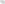 От имени Кончезерского сельского поселения наймодателем по договорам социального найма жилых помещений в муниципальном жилищном фонде выступает Глава Кончезерского сельского поселения или уполномоченное лицо, назначаемое постановлением Главы Кончезерского сельского поселения.Основанием для заключения договора социального найма является решение о предоставлении жилого помещения по договору социального найма, принимаемое главой Кончезерского сельского поселения.Помещения муниципального жилищного фонда социального использования могут быть приватизированы в порядке, установленном Законом Российской Федерации «О приватизации жилищного фонда в Российской Федерации». Полномочия, отнесенные указанным законом к компетенции органов местного самоуправления, осуществляются Администрацией Кончезерского сельского поселения.Специализированные жилые помещения муниципального жилищного фонда предоставляются по установленным Жилищным кодексом Российской Федерации основаниям гражданам, не обеспеченным жилыми помещениями в Кондопожском районе, по договорам найма специализированных жилых помещений, за исключением жилых помещений для социальной защиты отдельных категорий граждан, которые предоставляются по договорам безвозмездного пользования.Перечень специализированных жилых помещений муниципального жилищного фонда определяется Администрацией Кончезерского сельского поселения.Порядок	предоставления	жилых	помещений	муниципального специализированного жилищного фонда определяется Советом Кончезерского сельского поселения.Жилые помещения, отнесенные к муниципальному жилищному фонду коммерческого использования, могут быть использованы для проживания граждан на условиях возмездного пользования, предоставлены гражданам по иным договорам, предоставлены лицам во владение и (или) в пользование.Перечень жилых помещений, относящихся к муниципальному жилищному фонду коммерческого использования, определяется Администрацией Кончезерского сельского поселения.Доля муниципального жилищного фонда коммерческого использования от муниципального жилищного фонда определяется Советом Кончезерского сельского поселения.Глава Кончезерского сельского поселения устанавливает размер платы за пользование жилым помещением (платы за наем) для нанимателей жилых помещений по договорам социального найма и договорам найма жилых помещений муниципального жилищного фонда.От имени собственника жилых помещений муниципального жилищного фонда Администрация Кончезерского сельского поселения Кондопожского муниципального района участвует в выборе способа управления многоквартирным домом.Управление многоквартирным домом, все помещения которого находятся в муниципальной собственности, осуществляется путем заключения договора управления данным домом с управляющей организацией, выбираемой по результатам открытого конкурса или, если указанный конкурс не состоялся, без проведения такого конкурса.Управление жилыми помещениями муниципального специализированного жилищного фонда осуществляется муниципальными учреждениями Кончезерского сельского поселения или путём выбора управляющей организации в порядке, определенном для выбора управляющей организации для управления многоквартирным домом, все помещения которого находятся в муниципальной собственности.Учет муниципального жилищного фонда осуществляет Администрация Кончезерского сельского поселения. Объектами учета являются жилые помещения.18.37правление и распоряжение информационными ресурсами Кончезерского сельского поселения18.1. Муниципальные информационные ресурсы отдельные документы и массивы документов в информационных системах Кончезерского сельского поселения (муниципальных библиотеках, архивах, фондах, банках данных и др.), принадлежащие Кончезерскому сельскому поселению на праве собственности и включенные в установленном порядке в состав муниципальных информационных ресурсов.18,2. Муниципальные информационные ресурсы являются открытыми и доступными для субъектов информационной деятельности, за исключением случаев, установленных федеральным законодательством и нормативными правовыми актами органов местного самоуправления.18.3. Порядок информационного обеспечения органов местно“ самоуправления, а также информирования о деятельности органов местного самоуправления устанавливается Советом Кончезерского сельского поселения.19. Иные формы управления и распоряжения муниципальной собственностьюУсловия и порядок передачи муниципальной собственности в пользование виной форме, распоряжения ею иными способами (вклад, ипотека, сервитут, доверительное управление, постоянное бессрочное пользование) регулируются действующим законодательством и постановлением главы Кончезерского сельского поселения.Постановка на учет и принятие в муниципальную собственность бесхозяйного имущества, расположенного на территории поселения, которое не имеет собственника или собственник которого неизвестен, либо имущества, от права собственности на которое собственник отказался, осуществляются в соответствии с действующим законодательством.20. Защита права собственности муниципального образованияОбъекты муниципальной собственности могут быть истребованы из чужого незаконного владения, в их отношении могут быть приняты меры по пресечению действий, нарушающих право собственности или создающих угрозу такого нарушения.Защита права муниципальной собственности осуществляется в соответствии с действующим законодательством.21. Ответственность за нарушение права муниципальной собственностиДолжностные лица органов местного самоуправления Кончезерского сельского поселения, принявшие решения, противоречащие федеральному законодательству, законам Республики Карелия, решениям представительного органа Кончезерского сельского поселения и повлекшие ущерб для муниципальной собственности, несут ответственность в соответствии с действующими федеральными законами.Руководители муниципальных предприятий и муниципальных учреждений несут персональную ответственность за сохранность и эффективность использования имущества, переданного в хозяйственное ведение или оперативное управление предприятия или учреждения, в соответствии с действующим законодательством, договором о закреплении имущества и трудовым договором (контрактом).Глава Кончезерского сельского поселения   Н. С. Краснокутская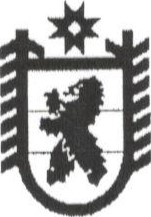 Республика КарелияКондопожский муниципальный районСОВЕТ КОНЧЕЗЕРСКОГО СЕЛЬСКОГО ПОСЕЛЕНИЯРЕШЕНИЕ № 7-1XXVIII сессия 1 созыва	31 марта 2009г.Об утверждении Положения о порядке управления и распоряжения имуществом, находящимся в собственности Кончезерского сельского поселенияРуководствуясь Конституцией Российской Федерации, Федеральным законом «Об общих принципах местного самоуправления в Российской Федерации» № 13 1 -ФЗ от 6.10.2003г.,Уставом Кончезерского сельского поселения,Совет депутатов Кончезерского сельского поселения РЕШИЛ:1.Утвердить Положение о порядке управления и распоряжения имуществом, находящимся в собственности Кончезерского сельского поселения (приложение).2. Контроль	за выполнением настоящего Решения возложить на Главу Кончезерского сельского поселения.Глава Кончезерского сельского поселения:                          Н.С. КраснокутскаяПредседатель Совета                                                               Г.А.Штыкова